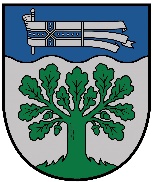 N O L I K U M S
Ilūkste
II Starptautiskais (VIII) Sēlijas, Latgales un  Aukštaitijas vēsturisko zemju mazpilsētu un lauku mūzikas un mākslas skoluvokālās un vizuālās mākslas konkurss  “Skani,  tēvu zeme!”Konkursa mērķi: Sekmēt audzēkņu radošo un māksliniecisko izaugsmi;Pilnveidot pedagogu profesionālās kompetences;Rosināt interesi  par sava kultūrvēsturiskā novada  folkloras un etnogrāfiskajām vērtībām un to iedzīvināšanu mūsdienu mākslas vidē;Veicināt sadarbību starp Sēlijas, Latgales un Lietuvas novadu mūzikas un mākslas skolām, veidot jaunus, radošus kontaktus, veicināt pedagogu pieredzes apmaiņu.RīkotājiKonkursu rīko Ilūkstes Mūzikas un mākslas skola sadarbībā ar Augšdaugavas novada pašvaldību.Laiks un vietaKonkurss Mūzikas kategorijā notiks 2024. gada 17. oktobrī Ilūkstes Mūzikas un mākslas skolā (Ilūkste, Jēkabpils iela 5).Konkursa Mākslas kategorijas izstādes atklāšana un apbalvošanas pasākums Ilūkstes Kultūras un mākslas centrā (Ilūkste, Brīvības ielā 12), radošās darbnīcas, IMMS mākslas klasē 2024. gada 17. oktobrī . DalībniekiKonkursā aicināti piedalīties Sēlijas un Latgales novadu mazpilsētu un lauku mūzikas un /vai mākslas skolu audzēkņi un Lietuvas  mūzikas un mākslas skolu audzēkņi divās kategorijās :MūzikaMākslatrijās vecuma grupās: Dalībnieku vecums nosakāms uz konkursa dienu.Norise  kategorijā MūzikaReģistrācija, mēģinājumiDziedāšanas konkursa norise, Pusdienas (jāpiesaka iepriekš, bērniem ietilpst dalības maksā)Noslēgums, rezultātu paziņošana, apbalvošana un profesionālās pilnveides kursu apliecību izsniegšanaPasākuma norises un mēģinājumu laiki tiks paziņoti pēc pieteikumu saņemšanas. RepertuārsKategorijā Mūzika  konkursa dalībnieki izpilda 2 dziesmas:Sava kultūrvēsturiskā novada tautas dziesma  a capellaLatviešu komponista oriģināldziesma vai tautas dziesmas apdare ar patriotisku tematiku (dzimtene, brīvība, tēva novads, daba, u.t.t.)Pavadījumam drīkst izmantot tikai akustiskos mūzikas instrumentusIesniedzot konkursa pieteikumu, lūdzam atsūtīt konkursa dalībnieku repertuāra notis (skenētas, PDF)Norise kategorijā Māksla   Konkursa tēma:  “ UPES, EZERI,  TO DZĪLES”Katra diena mūsu dzīvē ir saistīta ar ūdeni. Mūsu reģions ir īpašs, ezeri un citas ūdens tilpnes ir ļoti bieži sastopamas.  Kas mīt ūdeņos, kā izskatās katra ūdens tilpne ar savu dzīvo radību un augu daudzveidību, to vēlams izpētīt un attēlot savos A3 formāta darbos.  Tas būs neatkārtojama mirkļa stāsts, vizualizācija par sajūtām, vērojumu un izpētīto ūdens tilpni. Novads, identitāte mākslinieka acīm. Es un ūdens tilpnes novadā.Darbus  iesniedz izglītības iestādes,  ne vairāk kā 4 darbus katrā vecuma grupā. Darbu formāts:  	Konkursam tiek pieņemti tikai oriģināldarbi;Dalībnieki iesniedz divdimensiju darbus;Darbu formāts - A3 formāts (30cm × 42 cm),Darbu kopijas (Xerox, elektroniskās u.c.) netiks vērtētas;Iesūtītos darbus atpakaļ nesūtam.Darbu tehnikas: 	 Gleznojums (ūdenī šķīstošas krāsas un krāsainie zīmuļi)  Grafika, melnbaltais zīmējumsObligāti norādīt tehnikas izvēli darba vizītkartē!!!VērtēšanaŽūrijas komisiju apstiprina konkursa rīkotāji.Kategorijā Mūzika konkursa dalībnieku sniegumu žūrija vērtē katrā vecuma grupā atsevišķi, 25 ballu sistēmā. Vērtēšanas kritēriji: tehniskais izpildījums (1-10 punkti), mākslinieciskais izpildījums (1-10 punkti), kopiespaids (1-5 punkti).Kategorijā Māksla  vērtēšanas  kritēriji:	     Konkursā tiek vērtēti tikai individuālie darbi;Darba atbilstība konkursa tēmai (1- 10 punkti);Autora radošā ideja (1- 10 punkti) ;Kvalitatīvs mākslinieciskais izpildījums (1- 10 punkti).Dalībnieku personas datu aizsardzības nosacījumiKonkursa dalībnieku personas datu apstrāde notiek saskaņā ar Augšdaugavas novada pašvaldības personas datu aizsardzības politiku.Dalībnieka pedagogs ir atbildīgs par  konkursa dalībnieka vecāka vai aizbildņa piekrišanas saņemšanu, ka dalībnieks var tikt fiksēts audio, audiovizuālā un fotogrāfiju veidā un viņa personas dati var tikt apstrādāti, kā arī uzfilmēti materiāli var tikt publiskoti sociālajos tīklos nekomerciālām vajadzībām ar mērķi popularizēt  Mūzikas un mākslas skolu audzēkņu radošās un mākslinieciskās aktivitātes un atspoguļot to norises sabiedrības interesēs un kultūrvēsturisko liecību saglabāšanā. Dalībnieks  atlīdzību par to nesaņem. Iesniedzot darbu konkursam, dalībnieks piekrīt, ka Konkursa rīkotājs patur tiesības publicēt un izstādīt darbus, veidot ceļojošo izstādi. Pieteikums konkursam apliecina, ka dalībnieka pārstāvis piekrīt minētajiem noteikumiem un nosacījumiem.Dalības maksa dalībniekiem Mūzikas konkursa sadaļāKonkursa dalības maksa - 15 € no dalībnieka, (ceļa izdevumus apmaksā konkursa dalībnieki). Kopā ar Pieteikumu iesūtīt rekvizītus dalības maksas rēķina izrakstīšanai, norādot
maksātāju, bankas kontu, dalībnieku skaitu.Dalības maksu lūdzam pārskaitīt līdz 2024.gada 4. oktobrim. Dalībnieka pieteikumu paraksta skolas direktors, pirms tam veicot nepieciešamos saskaņojumus ar audzēkņu vecākiem.Dalības maksa netiek atmaksāta.
Dalības maksa jāapmaksā norēķinu kontā:
Saņēmējs:
Augšdaugavas novada pašvaldības centrālā pārvaldeAdrese: Rīgas ielā 2, Daugavpils, LV-5401
Reģ. Nr. 90009117568
Banka: Valsts kase                                                   SWIFT: TRELLV22Konts: LV37TREL9807280440200Maksājuma mērķis: dalība IMMS konkursā „Skani, tēvu zeme!” dalībnieka vārds,
uzvārds, skola.Skolas adrese: Jēkabpils iela 5, Ilūkste, Augšdaugavas novads, Latvija, LV-5447
ApbalvošanaKonkursa uzvarētājus apbalvo ar diplomiem, atzinības rakstiem, pateicībām, balvām.Pieteikumi Pieteikumus konkursam  kategorijā Mūzika  un Māksla  elektroniski lūdzam iesūtīt līdz  2024. gada 4. oktobrim  uz e-pastu: skanitevuzeme@inbox.lv Kategorijā Māksla darbu iesniegšanas termiņš: 2024. gada 10. oktobrisAdrese:					Ilūkstes Mūzikas un mākslas skolaJēkabpils iela 5, Ilūkste, Augšdaugavas  novads,   LV – 5447Sūtot pa pastu:	2024. gada 7. oktobris  (pasta zīmogs)Kontakti:  Māksla:  Ilūkstes MMS direktore Ilona Linarte – Ruža, t. 29153408      Mūzika: IP Vokālā mūzika, Kora klase vad. Daina Paukšte, t. 29126693.II Starptautiskais (VIII) Sēlijas, Latgales un  Aukštaitijas vēsturisko zemju mazpilsētu un lauku mūzikas un mākslas skoluvokālās un vizuālās mākslas konkurss  “Skani,  tēvu zeme!”Pieteikuma anketa Mūzikā:__________________________________(skola)PIETEIKUMSDatums ____________		Skolas direktora    paraksts_______________Kontakti: Mūzika: IP Vokālā mūzika, Kora klase vad. Daina Paukšte, t. +371 29126693.Pieteikuma veidlapa un noformējums MĀKSLĀ: 	   Pielikums Nr.1 un Nr.2PIETEIKUMA ANKETA MĀKSLĀ:II Starptautiskais (VIII) Sēlijas, Latgales un  Aukštaitijas vēsturisko zemju mazpilsētu un lauku mūzikas un mākslas skoluvokālās un vizuālās mākslas konkurss  “Skani,  tēvu zeme!”AIZPILDĪT DRUKĀTIEM LATĪŅU BURTIEM!SKOLA: __________________________________________Datums ____________		Skolas direktora paraksts___________________________Parakstītu anketu pievieno arī pie  darbiem   (elektroniski iesūtīt pieteikumu līdz 4.oktobrim, skanitevuzeme@inbox.lv)Kontakti:   Māksla:  Ilūkstes MMS direktore Ilona Linarte – Ruža, t. +371 29153408PIELIKLUMS Nr.2VIZĪTKARTE NR.1* (AIZMUGURĒ pie darba jāpielīmē)VIZĪTKARTE NR.2 (ATLOKĀMĀ)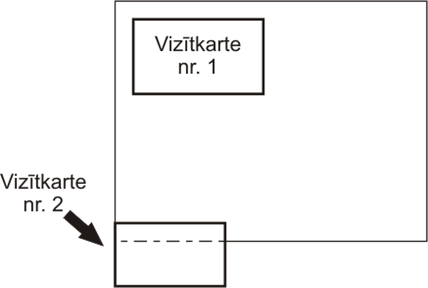 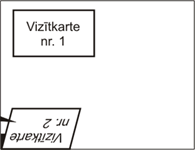 VIZĪTKARTI NR.2 atloka uz aizmuguri (lai vērtējot darbi būtu anonīmi). Izstādē tā tiks atlocītaMūzikaDalībnieka vecumsI7 – 9  gadi (ieskaitot)II10 – 12 gadi (ieskaitot)III13 – 15 gadi (ieskaitot)MākslaI7 – 9 gadi (ieskaitot)II10– 12 gadi (ieskaitot)III13 – 15 gadi (ieskaitot)N.p.k.Dalībnieka vārds, uzvārdsVecuma grupaPedagoga vārds, uzvārdsKoncertmeistara vārds, uzvārdsRepertuārsHronometrāža(kopējā)Kontakti   (telefons, e-pasts)Pielikums Nr. 1.Nr.p.k.AUTORAVĀRDS, UZVĀRDSVECUMA GRUPATEHNIKANOSAUKUMS,SKOLOTĀJAVĀRDS, UZVĀRDSSKOLAS ADRESE,SKOLOTĀJA KONTAKTTĀLRUNISE-PASTS1.2.3.4.5.6.7.AUTORA VĀRDS, UZVĀRDS:…………………………………………………….VECUMS:         …………..     (pilni gadi)SKOLOTĀJS:    …………………………………………………………………………… SKOLA:            ……………………………………………………………………………ZIŅAS PAR MĀKSLAS DARBU:NOSAUKUMS:  ...………………………………………………………………………TEHNIKA:  gleznojums □; grafika, zīmējums □;                    LĪME                      LĪME                           LĪME                      LĪME--------------------------------------------------------------------------------------------------------AUTORA VĀRDS, UZVĀRDS: ………………………………………………………..……VECUMS:      ……….…. (pilni gadi)DARBA NOSAUKUMS:...……………………………………………………………………....SKOLA:           ...……………………………………………………………..........................SKOLOTĀJS:   ...…………………………………………………………….........................